ОТДОХНИТЕ И ОЗДОРОВЬТЕСЬ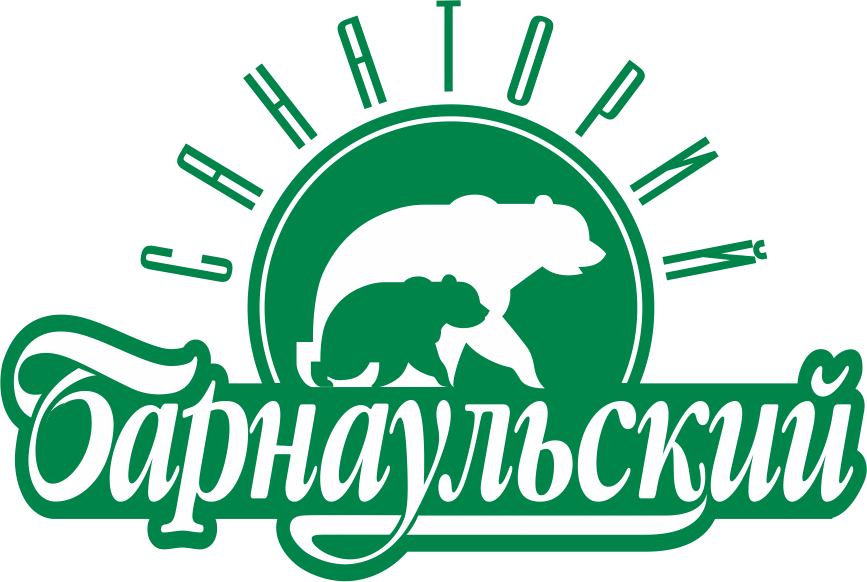 в учреждении Алтайского краевого союза организаций профсоюзов «Санаторий «БАРНАУЛЬСКИЙ»СТОИМОСТЬ ДЛЯ ЧЛЕНОВ ПРОФСОЮЗА И ЧЛЕНОВ ИХ СЕМЕЙ со скидкой 25% с 1 июня по 31 августа 2023 года*Цены указаны с учетом скидкиСанаторий «Барнаульский» - старейший санаторий Сибири, имеющий отличную лечебно-оздоровительную базу. Санаторий обладает мощным кадровым потенциалом, более 80% врачей и среднего медперсонала имеют высшую и первую категорию, в штате 6 кандидатов и 1 доктор наук, 1 академик. Гордость санатория – новое вертеброневрологическое отделение, обеспечивающее комплексное лечение болезней опорно-двигательного аппарата и суставов эффективными процедурами на современном высокотехнологичном оборудовании. Условия проживанияУсловия проживания1 день с лечением* (с человека)Стандартная путёвка с размещением в двухместном номере с питанием и лечением3600Дети с 4 до 14 лет включительно (в двухместном номере)3500В одноместном номере 4560Люкс (двухместное размещение)5600Люкс (одноместное размещение)6320Дети с 4 до 14 лет (в люксе, 2-х местное размещение)5600Вертеброневрологическая путёвкаВертеброневрологическая путёвкаВ 2-х местном номере5700В одноместном номере7000Люкс (двухместное размещение)8300Люкс (одноместное размещение)9200